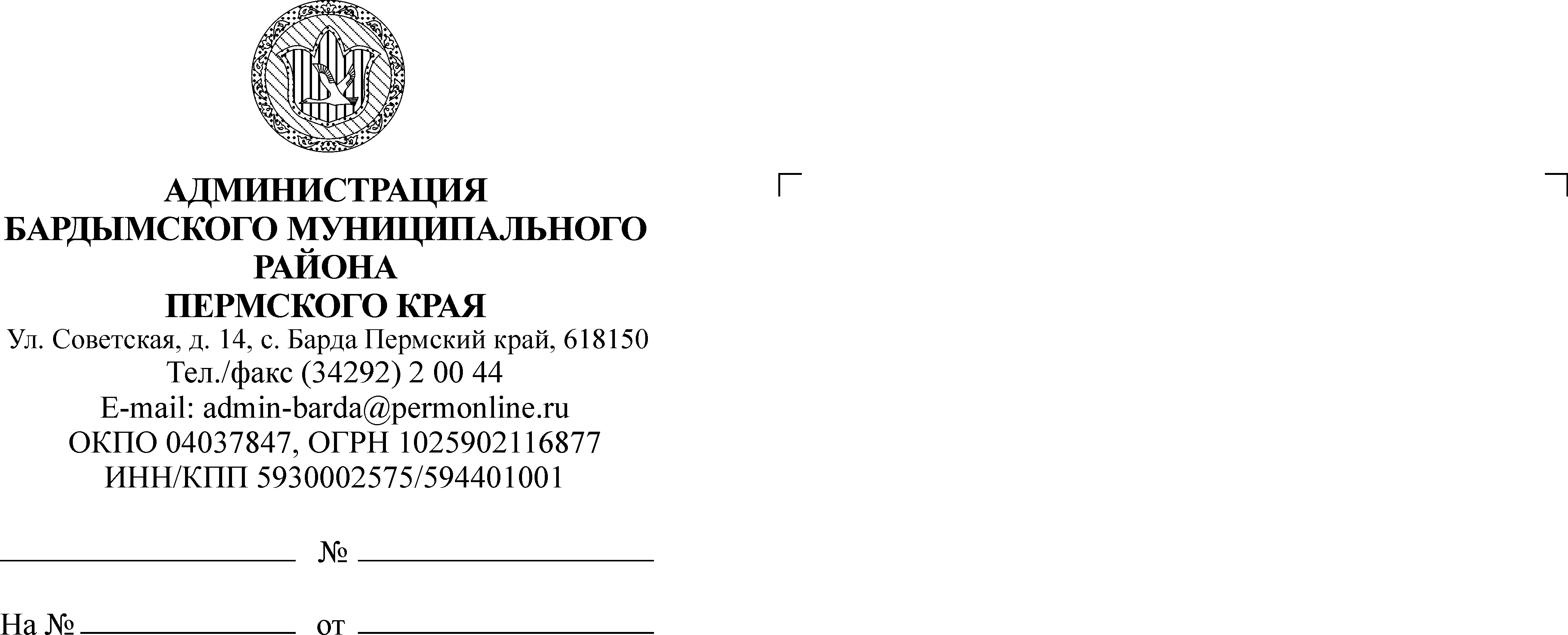 ЗЕМСКОЕ СОБРАНИЕБАРДЫМСКОГО МУНИЦИПАЛЬНОГО РАЙОНАПЕРМСКОГО КРАЯСОРОК СЕДЬМОЕ (ВНЕОЧЕРЕДНОЕ) ЗАСЕДАНИЕРЕШЕНИЕ	27.04.2015								                   № 949Об утверждении отчета Контрольно-счетнойпалаты Бардымского муниципальногорайона о деятельности за 2014 год	Земское Собрание Бардымского муниципального района РЕШАЕТ:	1. Утвердить отчет Контрольно-счетной палаты Бардымского муниципального района о деятельности за 2014 год.2. Настоящее решение опубликовать в районной газете «Тан» («Рассвет») и(или) разместить на официальном сайте Администрации Бардымского муниципального района www.barda-rayon.ru.3. Контроль за исполнением решения оставляю за собой. Председатель Земского СобранияБардымского муниципального района                                                      В.М.Сарбаев27.04.2015                                  УТВЕРЖДЕНО                                                           решением Земского Собрания                                                                            Бардымского муниципального района                                            от 27.04.2015 № 949ОТЧЕТо деятельности Контрольно-счетной палаты Бардымского муниципального района за 2014 год                                                 1.Общие сведенияНастоящий отчет о деятельности  Контрольно-счетной палаты Бардымского муниципального района за 2014 год, о результатах проведенных экспертно-аналитических и контрольных мероприятий, вытекающих из них выводах, рекомендациях  и предложениях   подготовлен на основании требований статьи 19 Федерального закона от 07.02.2011 № 6-ФЗ «Об общих принципах организации и    деятельности контрольно-счетных органов субъектов Российской Федерации и муниципальных образований», Устава Бардымского муниципального района,  пункта 20.2  статьи 20 Положения  о Контрольно-счетной палате Бардымского муниципального района, утвержденного решением Земского Собрания Бардымского муниципального района (далее по тексту – Земское Собрание БМР) от 20.10.2011 № 334 «Об утверждении Положения о Контрольно-счетной палате  Бардымского муниципального района» (далее по тексту – Положение) о ежегодном предоставлении Земскому Собранию БМР отчета о деятельности Контрольно-счетной палаты  Бардымского муниципального района (далее по тексту – КСП БМР).Статус КСП БМР как постоянно действующего органа внешнего муниципального финансового контроля  Бардымского муниципального района, образованного Земским Собранием  БМР  и подотчетного  ему, закреплен в Уставе Бардымского муниципального  района и Положении о Контрольно-счетной палате  БМР.Для выполнения полномочий, установленных Положением, КСП БМР осуществлялись контрольно-ревизионная, экспертно-аналитическая, информационная и иная деятельность, которая, в соответствии со ст. 11 Положения, строилась на основе годового плана, утвержденного председателем КСП БМР.В истекшем году основными целями деятельности КСП БМР являлись:- участие в совершенствовании муниципальных правовых актов в направлении более эффективного расходования бюджетных средств и увеличения доходной части бюджета;- контроль за соблюдением бюджетного, иного законодательства и муниципальных правовых актов в целях устранения нарушений при поступлении и использовании средств районного бюджета и бюджетов поселений;- принятие мер по возмещению в бюджет средств, использованных не по целевому назначению, потерь районного бюджета и бюджетов поселений.В отчете представлены основные итоги деятельности КСП БМР по осуществлению предварительного, оперативного и последующего контроля за формированием и исполнением бюджета Бардымского муниципального района.Организация деятельности КСП БМР основывается на принципах законности, объективности, эффективности, независимости и гласности и направлена на обеспечение прозрачности бюджетного процесса, выявление, предотвращение и устранение причин нарушений при использовании средств бюджета  муниципального района, представление объективной информации председателю Земского Собрания БМР, главе муниципального района- главе администрации БМР, депутатам Земского Собрания БМР. 2. Контроль за формированием и  исполнением  бюджета Бардымского муниципального района и бюджетов поселений.Предварительный контроль В  2014 году предварительный контроль осуществлялся  КСП БМР при проведении финансовой экспертизы проекта решения Земского Собрания БМР «О бюджете  Бардымского муниципального района на 2014 год и на плановый период  2015  и  2016 годов»,  проектов нормативных правовых актов по бюджетному законодательству Бардымского муниципального  района, а также по вопросам управления и распоряжения муниципальной собственностью, проектов других районных нормативных правовых актов, предусматривающих расходы,  осуществляемые за счет средств районного бюджета, или влияющие на формирование районного бюджета. Всего в течение года КСП БМР проведена финансовая экспертиза и подготовлены заключения на  проекты муниципальных правовых актов района. По итогам проведения финансовой экспертизы сделаны следующие выводы (см. таблицу).Основными причинами неудовлетворительного состояния большинства возвращенных разработчикам проектов решений были:  отсутствие финансово-экономических обоснований. Важнейшей составной частью экспертно-аналитической работы в процессе предварительного контроля является подготовка заключения на проект решения Земского Собрания БМР «О бюджете Бардымского муниципального района на 2015 год и плановый период 2016-2017 годов» (далее по тексту – проект решения). Экспертиза проекта решения проведена по вопросам обоснованности  доходных и расходных статей, размера долговых обязательств, а  также на соответствие бюджетному законодательству. Оценено состояние нормативной и методической базы по порядку формирования и расчета основных показателей бюджета. При экспертизе проекта решения, сформированного с учетом перехода на программный формат структуры расходов, был отмечен низкий уровень сформированной нормативно-правовой базы.В соответствии с требованиями Бюджетного кодекса РФ, Положения о бюджетном процессе Бардымского муниципального района, Положения о КСП БМР были подготовлены заключения к 1 и 2 чтению на проект решения.По результатам проведения финансовой экспертизы проекта решения о бюджете, КСП были выявлены нарушения и замечания, администрации Бардымского  БМР и главным распорядителям бюджетных средств направлены предложения и рекомендации по его доработке. Большая часть замечаний и предложений в части объемов доходов и расходов бюджета, изложенных в заключении по результатам экспертизы, были учтены при доработке проекта решения и нашли отражение в утвержденном бюджете Бардымского БМР на 2015-2017 годы.    В отчетном году работа по результатам экспертной деятельности, как и в прошлые годы, строилась на участии представителей КСП БМР в рабочих группах по доработке ко 2 чтению рассматриваемых проектов решений.Сопровождение экспертных заключений КСП БМР с момента их направления в Земское Собрание БМР позволяло в режиме конструктивного диалога с разработчиками и инициаторами проектов решений, депутатами и представителями администрации района находить взаимоприемлемые решения по вопросам, акцент на которые ставился по результатам проведенных финансовых экспертиз. Аудиторы КСП БМР принимали активное участие в работе над проектами решений Земского Собрания «О внесении изменений и дополнений в решение Земского Собрания  Бардымского муниципального района, «О бюджете  Бардымского муниципального района на 2014 год и на плановый период 2015 и 2016 годов», «Об утверждении Положения о бюджетном процессе в Бардымском муниципальном районе». 		В рамках соглашений о передаче полномочий по осуществлению внешнего муниципального финансового контроля проведены следующие мероприятия. Всего в течение года КСП БМР проведена финансовая экспертиза и подготовлены 24 заключения. По итогам проведения финансовой экспертизы сделаны следующие выводы (см. табл.).Заключения КСП БМР и письма подготовлены по следующим группам проектов муниципальных правовых актов сельских поселений:- на проекты положений о бюджетном процессе, а также проекты решений Советов депутатов о внесении в них дополнений и изменений подготовлено 12 заключений.В ходе подготовки заключений и писем КСП  БМР проекты муниципальных правовых актов сельских поселений анализировались на соответствие их федеральным и краевым правовым актам, а также правовым актам соответствующих сельских поселений. Однако следует отметить, что качество направляемых в КСП БМР правовых актов в большинстве случаев является неудовлетворительным и требует внесения существенных изменений и дополнений.  Подготовлены 12 заключений на проекты решений Советов депутатов «О бюджете сельского поселения на 2015 год и на плановый период 2016 и 2017 годов» до принятия их во втором чтении. По результатам исследования проектов решений в адрес администраций сельских поселений направлены рекомендации по организации и проведению следующих обязательных мероприятий, предусмотренных бюджетным законодательством: -  по формированию и утверждению муниципальных заданий;- по внесению изменений и дополнений в положение о бюджетном процессе, другие правовые акты в бюджетной сфере;- по уточнению доходной и расходной частей бюджета поселения;- по исключению из расходной части бюджета затрат, не связанных с решением вопросов местного значения поселений;- по утверждению нормативов финансовых затрат на капитальный ремонт, ремонт и содержание автомобильных дорог местного значения, стоимостей муниципальных услуг, нормативных затрат на содержание имущества муниципальных бюджетных и автономных учреждений;- по формированию реестра расходных обязательств;- по разработке и составлению программы социально-экономического развития, муниципальных программ.2.Последующий контрольВ рамках последующего  контроля осуществлялась подготовка заключения   на отчет об исполнении бюджета Бардымского муниципального района за 2013 год, в котором проанализировано фактическое исполнение доходных и расходных статей районного бюджета по объему, структуре, проведен анализ выявленных отклонений. Анализ исполнения районного бюджета за 2013 год показал, что как  и в прошлые годы, систематически не исполнялись плановые задания, как доходной части, так и расходной части районного бюджета. Заключение направлено в Земское Собрание БМР и главе муниципального района - главе администрации Бардымского муниципального района, рассмотрено на заседании Земского Собрания БМР.  В соответствии с соглашениями о передаче полномочий по осуществлению внешнего муниципального финансового контроля КСП БМР подготовлены заключения на отчеты об исполнении бюджетов 12 сельских поселений. В ходе подготовки заключений проведен анализ фактического исполнения бюджета к годовым бюджетным назначениям, а также бюджетным назначениям отчетного периода. Подробный анализ типичных ошибок, допущенных администрациями поселений при составлении отчетов об исполнении бюджетов за 2013 год и проектов решений, изложен в заключениях КСП БМР, направленных в адрес глав сельских поселений с целью устранения выявленных нарушений и приведению муниципальных правовых актов органов местного самоуправления поселений в соответствие с бюджетным законодательством. По результатам экспертизы все проекты решений рекомендованы к рассмотрению Советами депутатов поселений с учетом замечаний КСП БМР.         3. Контрольно-ревизионная деятельностьЗа 2014 год  в порядке последующего контроля КСП БМР, согласно плану работы, проведено  21 контрольное мероприятие (без учета внешней проверки годового отчета за 2013 год). Последующий контроль осуществлялся путем проведения документальных проверок правильности, полноты зачисления и перечисления средств в доход бюджетов поселений, эффективного и целевого использования бюджетных средств районного бюджета и бюджетов поселений, за распоряжением муниципальным имуществом и земельными участками на объектах финансового контроля. Всего проверками в 2013 году было охвачено 24 субъекта  контроля, в том числе: - 6  органов местного самоуправления;- 6  муниципальных учреждений;- 2 муниципальных предприятий;- 10 прочих организаций.  Контрольными мероприятиями  в 2013 году было охвачено 462242,7  тыс.руб.В результате контрольных мероприятий в 2013 году выявлены случаи использования бюджетных средств с нарушениями законодательства Российской Федерации, Пермского края, муниципальных правовых актов района и сельских поселений на общую сумму 5789,2 тыс. руб., в том числе: нецелевое использование бюджетных средств – 3465,4 тыс. руб.;неэффективное использование бюджетных средств района — 759,7 тыс. руб.;- прочие нарушения- 1564,1 тыс. руб.Всего проверками в 2014 году было охвачено 38 субъектов  контроля, в том числе: -  10  органов местного самоуправления;-  21   муниципальное учреждение;-    7  муниципальных предприятий.Показатели работы КСП БМР за 2014 год свидетельствуют об увеличении контрольных мероприятий по сравнению с 2013 годом на 4 ед. (в 2013 году проведено контрольных мероприятий – 17 единиц), но количество объектов, охваченных при проведении контрольных мероприятий увеличилось на 14 ед. Не все контрольные мероприятия из плана работы на 2014 год реализованы, мероприятия перенесены на 2015 год. Одной из причин переноса нереализованных мероприятия в 2014 году является привлечение аудиторов в проверках, проводимых правоохранительными органами.   Контрольными мероприятиями в отчетном году (без учета внешних проверок отчета об исполнении районного бюджета и отчетов об исполнении бюджетов сельских поселений за 2013 год) в целом было охвачено 478885,9  тыс.руб., в процессе осуществления контрольно-ревизионных мероприятий проверки были организованы в отношении 38 объектов.Выявлены нарушения законодательства, в общей сложности за 2014 год на сумму   5481,5 тыс. руб., в том числе: нецелевое использование бюджетных средств – 1655,9 тыс. руб.;неэффективное использование бюджетных средств района -  1831,3 тыс.руб.;неправомерное использование бюджетных средств- 256,9 тыс. руб.;-  прочие нарушения – 1737,4  тыс. руб.В рамках устранения нарушений по мероприятиям, проведенным в периодах, предшествующих отчетному году, объектами проверок устранено нарушений на сумму 12,8 тыс. руб.Краткий обзор результатов нарушений и замечаний, установленных в ходе проведения контрольно-ревизионных мероприятий за 2014 год приведен ниже. 1. Проверка в   МАДОУ №6:         В ходе контрольного мероприятия установлены нарушения и замечания:          - в нарушение ст.284 ТК РФ, в которой установлено, что продолжительность рабочего времени при работе по совместительству не должна превышать четырех часов в день, Имайкина Т.М. в соответствии с табелями учета рабочего времени работала по совместительству по 8 часов в день;         - переплата заработной платы за проверяемый период составила  1072,32 рублей.2. Комплексная  ревизия составления и исполнения бюджета администрации  Красноярского сельского поселения.         В ходе контрольного мероприятия установлены нарушения и замечания:        1. Не внесены изменения в Учетную политику. 2. Установлено неэффективное использование бюджетных средств  в сумме  515,51 рублей: 3. Установлено нецелевое использование бюджетных средств в сумме 45370 рублей. 4. Установлен ущерб в виду оплаты телефонных переговоров личного характера на сотовый телефон 89027999489 с рабочего телефона пожароспасательной службы 2-16-44 с 05.07.-28.07.2012 года 123 минуты на сумму 468,80 рублей, с   03.08.-27.08.2012 года 233 минуты на сумму 888,04 рублей, в июне 327 минут – 1246,28 рублей, всего ущерб составляет 2603,12 рублей, данная сумма с виновных лиц не взыскана.  5. Неправомерная оплата  расходов электроэнергии и отопления школы-сада во 2 Краснояре, где находится пожароспасательная служба поселения, данное здание на баланс поселения не поставлено:- расходы на оплату электроэнергии – 4707 квт на сумму 18843,70 рублей,- расходы на оплату дров – 64388 рублей.6. Не проведена инвентаризация имущества казны.7. Не поставлены на бухгалтерский учет земельные участки.8.Неправильно отнесены расходы на статьи КОСГУ бюджетной классификации.       9. Не внесены изменения в Положения об оплате труда.       10. При составлении штатных расписании планируются фонды, непредусмотренные Положениями об оплате труда.       11. При начислении заработной платы операторам газового отопления  не произведены доплаты за сверхурочную работу.                      12. Установлено уклонение от конкурсного размещения путем искусственного дробления заказа, например:Устройство ограды кладбища, использованы средства самообложения граждан, краевые средства в сумме 300000 рублей поступили 18.09.2012 года:- договор №8 от 06.08.2012 ООО «Бардымская ПМК-19» «Устройство ограды кладбища в с.1-Краснояре» на сумму 99941 рубль,- договор №50 от 01.10.2012г. ООО «Бардымская ПМК-19» «Устройство ограды кладбища в с.1-Краснояре» на сумму 99362 рубля.2) Бетонирование металлических свай из труб опор временного мостового перехода через реку Тулва, использованы средства самообложения граждан в сумме 200000 рублей и средства, выделенные решениями Земского собрания:- договор №25 от 01.04.2012г. ООО «Баврдымская ПМК-19» за «Бетонирование металлических свай из труб опор временного мостового перехода через реку Тулва» на сумму 99990 рублей;- договор №1 от 11.01.2012г.  ООО «Баврдымская ПМК-19» за «Бетонирование металлических свай из труб опор временного мостового перехода через реку Тулва» на сумму 99990 рублей;- договор №6 от 03.10.2011г. ООО «Баврдымская ПМК-19» за «Бетонирование металлических свай из труб опор временного мостового перехода через реку Тулва» на сумму 99572 рубля       13. Учет бланков строгой отчетности, т.е. театральных билетов на забалансовых счетах бухгалтерского учета  не ведется.        В МБУК «Красноярский КДК» прейскурант платных услуг не разработан и не утвержден, на проведение платных мероприятий (концертов, дискотек) приказ руководителя не издается, цены устанавливаются стихийно.      14. Нецелевое использование средств, предусмотренных на строительство моста, составляет 411187 рублей, в т.ч. средства, использованные на строительство временного деревянного моста в сумме 91132 рубля, 320055 рублей неиспользованный остаток 2011-2012 годов.	3. Проверка исполнения Закона Пермского края от 01.12.2011г. № 871-ПК «О бесплатном предоставлении земельных участков многодетным семьям в Пермском крае» в администрации Бардымского муниципального района за 2012-2014г.г.        В ходе контрольного мероприятия установлены нарушения и замечания:1.1. В нарушение п. 2.2. отсутствуют сведения из Единого государственного реестра прав на недвижимое имущество и сделок с ним, подтверждающие наличие либо отсутствие у членов многодетной семьи земельных участков.Данное замечание устранено во время проведения контрольного мероприятия.1.2. В нарушение ст.3 Закона Пермского края от 01.12.2011 № 871-ПК «О бесплатном предоставлении земельных участков многодетным семьям в Пермском крае» некоторые многодетные семьи  имея в собственности земельный участок площадью 1500,0 кв.м. включены в Реестр многодетных семей в целях бесплатного предоставления земельного участка.Данные нарушения устранены во время проведения контрольного мероприятия.1.3. Перечень и дополнения к Перечню утверждены распоряжением администрации Бардымского муниципального района, а не постановлением, как предусмотрено Положением.1.4. В нарушение п.1.5 Положения о порядке формирования перечня земельных участков распоряжение администрации Бардымского муниципального района от 22.11.2012 №455-р «Перечень земельных участков, расположенных на территории Бардымского муниципального района, предназначенных для предоставления многодетным семьям» опубликовано в газете «Рассвет» через 15 рабочих дней (по Положению - 10 рабочих дней),  распоряжение от 17.09.2013 №391-р по формированию 10 земельных участков  в газете «Рассвет» не опубликовано.1.5. В нарушение п.3.1.2. постановления Правительства Пермского края от 09.04.2012г. № 187-п отчеты по состоянию на 01.09.2013, на 01.10.2013, на 01.11.2013, на 01.12.2013, на 01.04.2014 направлены в Министерство по управлению имуществом и земельным отношениям Пермского края с нарушением сроков представления.1.6. Земельные участки, включенные в Перечень земельных участков, предназначенных для предоставления многодетным семьям для индивидуального жилищного строительства не подключены к инженерным техническим сетям.4. Комплексная  ревизия составления и исполнения бюджета администрации Брюзлинского сельского поселения.         В ходе контрольного мероприятия установлены нарушения и замечания:1. За проверяемый период установлено неэффективное использование бюджетных средств  в сумме 4265,05 руб.2. В нарушение п. 4.2. главы 4 «Порядок выдачи наличных денег» Положения о порядке ведения кассовых операций с банкнотами и монетой банка России на территории Российской Федерации, утвержденного  ЦБ России от 12 октября . №373-П ввиду отсутствия  подписей получателей денежных средств  установлена недостача в кассе в сумме 6553,50 руб. 3. В результате неправильного оформления списания представительских расходов неправомерное использование бюджетных средств составляет за 2011-2013 годы в сумме 173654,57 рублей.  4. Списанные денежные средства с подотчетных лиц без подтверждающих первичных документов в сумме 36416,7 руб. рекомендовано  восстановить на подотчет.5. В нарушение Постановления Правительства Российской Федерации № 749 от 13.10.2008 «Об особенностях направления работников в служебные командировки» при командировках в местность, откуда работник исходя из условий транспортного сообщения и характера выполняемой в командировке работы, имеет возможность ежедневно возвращаться к месту постоянного жительства, неправомерно выплачены суточные. В результате нецелевое использование бюджетных средств составляет в сумме 2800,0 рублей.  5. Комплексная  ревизия составления и исполнения бюджета администрации Березниковского  сельского поселения.1. За проверяемый период  установлено  нецелевое использование бюджетных средств в сумме 255737,36 руб. по МБУ «Березниковский КДК» за счет не перепредъявленной суммы за газ, электроэнергию, обслуживание газопроводов за 2012,2013 годы.2. Установлено неэффективное использование бюджетных средств за 2012 год в сумме 409,19руб., 2013 год  40110,28 руб.3.При проверке кассовых и банковских документов выявлены следующие нарушения:- в нарушение пункта 2.1. главы 2 «Организация работы по ведению кассовых операций» Положения о порядке ведения кассовых операций с банкнотами  и монетой банка России на территории Российской Федерации, утвержденного ЦБ РФ от 12 октября . № 373-П в некоторых расходных кассовых ордерах исправлены суммы;- в нарушение п.4.2. главы 4 «Порядок выдачи наличных денег» Положения о порядке ведения кассовых операций с банкнотами и монетой банка России на территории Российской Федерации, утвержденного ЦБ России от 12 октября . № 373-П в некоторых расходных кассовых ордерах отсутствует подпись главы сельского поселения;- в нарушение п.4.2. главы 4 « Порядок выдачи наличных денег» Положения о порядке ведения кассовых операций с банкнотами и монетой банка России на территории Российской Федерации, утвержденного ЦБ России от 12 октября . № 373-П в некоторых расходных кассовых ордерах отсутствует подпись  главного бухгалтера сельского поселения;- в нарушение п.4.2. главы 4 « Порядок выдачи наличных денег» Положения о порядке ведения кассовых операций с банкнотами и монетой банка России на территории Российской Федерации, утвержденного ЦБ России от 12 октября . № 373-П  нет подписи получателя  денежных средств в следующих расходных кассовых ордерах:- расходный кассовый ордер № 141 от 17.10.2012.на сумму 1300 руб.- расходный кассовый ордер № 71 от 27.06.2013.на сумму 3000 руб., данные суммы являются недостачей в кассе, сумма недостачи в кассе составляет 4300,00 руб.- в нарушение п.4.2. главы 4 « Порядок выдачи наличных денег» Положения о порядке ведения кассовых операций с банкнотами и монетой банка России на территории Российской Федерации, утвержденного ЦБ России от 12 октября . № 373-П подотчетными лицами  несвоевременно представлены авансовые отчеты;- в нарушение п.4.2. главы 4 « Порядок выдачи наличных денег» Положения о порядке ведения кассовых операций с банкнотами и монетой банка России на территории Российской Федерации, утвержденного ЦБ России от 12 октября . № 373-П производится выдача наличных денег под отчет при условии  неполного погашения подотчетным лицом задолженности по ранее полученной под отчет сумме наличных денег;- в авансовых отчетах не указывается табельный номер подотчетного лица, назначение аванса, сколько приложено документов и на скольких листах, не указывается сумма к утверждению, нет расшифровки подписи, не указаны бухгалтерские записи.         -не проводится инвентаризация бланков строгой отчетности, инвентаризация кассы, дебиторов и кредиторов.6. Проверка правильности начисления  заработной платы работникам пожароспасательного отряда в Федорковском сельском поселении  за ноябрь, декабрь . и январь 2014 года.По результатам проверки установлено следующее:- в ходе проверки установлено, что оплата за работу в ночное время оплачивается 35 % от оклада, а должна рассчитываться в зависимости от отработанных часов в ночное время и среднечасовой оплаты.	- при начислении за работу в ночное время с учетом уральского коэффициента недоплата за ноябрь, декабрь 2013, январь 2014 года  составляет всего в сумме 1030,31 руб.	-при начислении за работу в сверхурочное время с учетом уральского коэффициента за ноябрь, декабрь 2013 и январь 2014 года недоплата составляет всего в сумме 26473,14  руб.7. Проверка правильности начисления  и выплаты заработной платы работникам противопожарной службы за  январь - февраль 2014 года в  Бичуринском  сельском поселении  и операторам газовой котельной  МБУ  «Бичуринский КДК».        В ходе контрольного мероприятия установлены нарушения и замечания:- По результатам проверки  по начислению и выплаты заработной платы работникам противопожарной службы за  январь - февраль 2014 года в  Бичуринском  сельском поселении  и операторам газовой котельной  МБУ  «Бичуринский КДК» установлена переплата 856,89 руб., недоплата 20437,41 руб.        8. МАДОУ «Колос»:Выводы по проверке:Нецелевого использования выделенных средств по муниципальной программе «Развитие муниципального автономного дошкольного образовательного учреждения «Колос» на 2013-2016гг.» (выделены за период 2013-2014 годы средства в сумме 28550,6 тыс.руб.) не установлено.	2. Мероприятия Программы в 2013-2014 годах, предусмотренные за счет районного бюджета  финансовыми средствами не обеспечены:	- в 2013 году потребность в финансовых средствах составляло 13202,2 тыс.руб., выделено средств и использовано средств в сумме  9700,0 тыс.руб.	- в 2014 году  потребность в финансовых средствах составляет 8604,2 тыс.руб., утверждено средств в сумме  5704,2 тыс.руб.	3. В нарушение требований постановления  Правительства РФ  от 17 сентября . N 932 «Об утверждении правил формирования плана закупки товаров(работ, услуг) и требований к форме такого плана» в плане закупок не указаны начальные максимальные цены по следующим работам:- Выполнение ремонтных работ в МАДОУ «Колос»,- Поставка оборудования для игровой площадки МАДОУ «Колос»- Поставка мебели.	4.При проведении запроса котировок допущены следующие нарушения:а) в протоколах оценки и сопоставления заявок на участие в открытом конкурсе, хотя проводится запрос котировок, не соответствуют даты рассмотрения заявок на бумажном носителе и в электронном варианте:- на «Выполнение ремонтных работ кровли, внутреннего отопления в здании одноэтажного спального корпуса» протокол №3 на бумажном носителе от 13.08.2013г., на сайте от 11.10.2013г.- на «Выполнение ремонтных работ наружной облицовки стен, проемов, отмостки, наружных стен, отмостки одноэтажного спального корпуса» в протоколе №1 Вскрытия конвертов с заявками на участие в котировке дата вскрытия конвертов- 11.10.2013г., в протоколе №2 Рассмотрения заявок на участие в открытом конкурсе дата - 11.10.2013г., в протоколе №3 Оценки и сопоставления заявок на участие в открытом конкурсе – 13.08.2013г.б) в нарушение п.8.3.6. Положения о закупках в Протоколах оценки и сопоставления заявок на бумажном носителе не указаны заявленные участниками запроса котировок цены контракта и не указан победитель под №2:- на «Выполнение ремонтных работ кровли, внутреннего отопления в здании одноэтажного спального корпуса» с начальной максимальной ценой контракта 3143778 рублей;- на «Выполнение ремонтных работ наружной облицовки стен, проемов, отмостки, наружных стен, отмостки одноэтажного спального корпуса» с начальной максимальной ценой контракта 3522134 рубля;в) в нарушение п.8.3.6. Положения о закупках в Протоколах оценки и сопоставления заявок на бумажном носителе имеются подписи не всех членов  комиссии:- на «Выполнение ремонтных работ кровли, внутреннего отопления в здании одноэтажного спального корпуса», победитель ООО «Стройком» с контрактом на сумму 1672211,30 рублей не подписана Кучукбаевой Д.Г.;- на «Выполнение ремонтных работ наружной облицовки стен, проемов, отмостки, наружных стен, отмостки одноэтажного спального корпуса» с начальной максимальной ценой контракта 3522134 рубля не подписана Кучукбаевой Д.Г.;	- на «Поставку оборудования для игровой площадки МАДОУ «Колос» с начальной максимальной ценой контракта 536560,25 рублей не подписана Мацаковой Р.Р.	5. При проведении ремонтных работ не оприходовано вторичное сырье: металлолом после демонтажа кровли, отопительных радиаторов, лес после валки деревьев:- по Акту выполненных работ №1 от 11.11.2013 по «Выполнению ремонтных работ кровли, внутреннего отопления в здании одноэтажного спального корпуса», подрядчик - ООО «РеалСтрой» разборка покрытий кровель из листовой стали произведено 1630 кв.м., демонтаж радиаторов – 66 штук;-по АВР на « Выполнение ремонтных работ в здании МАДОУ «Колос», подрядчик -ООО «Стройком» - валка деревьев 50 куб.м.- по Акту выполненных работ №1 от 01.10.2013 ООО «ЛМ-Строй» на «Выполнение ремонтных работ в здании МАЛОУ санаторий-профилакторий «Колос» на сумму 4501605,06 рублей в позиции №98 – демонтаж радиаторов весом до 80кг в количестве 85 шт.6.  Нарушения по ведению бухгалтерского учета:- не разработана и не утверждена Учетная политика МАДОУ «Колос».- должностные оклады в штатных расписаниях не соответствуют должностным окладам в Положении по оплате труда;- при оплате труда допускаются нарушения требовании ст.152 «Оплата сверхурочной работы» и ст. 96 «Работа в ночное время»  ТК РФ.          	9.	  Комплексная проверка  ГБУЗ «Бардымская  ЦРБ им. А.П.Курочкиной»:       В ходе контрольного мероприятия установлены нарушения и замечания:1. Нарушения, установленные при проверке учета материальных запасов:-при снятии остатков продуктов питания установлены излишки  в сумме 315,67 рублей.2. При установлении норм расходов ГСМ допущено завышение нормы:- на автомобиль Форд-фокус на 10%  на технологические остановки; - 10% на прогрев салона  применяется неправильно, т.к. норматив 10%                  устанавливается на расход топлива из расчета за один час стоянки (простоя) с работающим двигателем, т.е. норма на прогрев - 1,8 л/ч;	- при  установлении повышенного коэффициента при эксплуатации более 5 лет и 10 лет  пробеги автомобилей: более 100 тыс. км.  и более 150 тыс. км соответственно. Неправильно рассчитаны нормы повышения на автомобили ВАЗ 21053 8,5л х 0,05 = 0,4л., по приказу установлена норма 0,9л., т.е. на 0,5л. больше;   3. При выборочной проверке организации выдачи бесплатного молока и сока установлены следующие нарушения:- в список работников на получение бесплатного молока по Бардымской ЦРБ на 2014 год включены профессий не предусмотренные  Коллективным договором;- в нарушение п.2 приказа №110 от 01.03.2005г., в котором говорится, что молоко выдается по 0,5 литра за смену независимо от продолжительности в дни фактической занятости работника, молоко и сок выдавались в дни отсутствия работника (во время отпусков, болезни), при выборочной проверке (за 4 месяца) установлены лишние смены в количестве 232 смен и перерасход молока и сока  в сумме 2820,1  рублей, в т.ч.:	- молоко 215 смен х 0,5л. = 105,7 литра х 25 рублей = 2687,5 рублей,	- сок 17 смен х 0,3л =  х 26 рублей = 132,60 рублей.- в нарушение п.3 приказа №110 от 01.03.2005г., в котором говорится о запрете выдачи молока за одну или несколько  смен вперед, а также как и за прошедшие смены и отпуск на дом, молоко выдается авансом и за прошедшие смены, например,  в августе 2014 года выданы авансом молоко 1,5 литра, сок 5 банок, что отмечено в ведомости на выдачу молока.2.Нарушения, установленные при проверке расчетов:1. Установлена переплата по командировочным расходам в сумме 536 рублей.2. Установлено неэффективное использование в сумме 100 рублей.3. Нецелевое использование в сумме 160390 рублей.3.Нарушения, установленные при проверке оплаты труда:1. При проверке правильности составления тарификационных списков за 2013 год установлено:- фельдшеру средней школы 1 категории в тарификационном списке установлен должностной оклад в сумме 3473 рубля, по Положению об оплате труда оклад фельдшера 1 категории составляет в сумме 3808 рублей, начисление заработной платы произведено по окладу 3473 рубля, т.е. недоплата составляет в сумме 481,56 рублей в месяц;	- в тарификационном списке включены должности, которые отсутствуют в Положении об оплате труда: инженер по обслуживанию медицинского оборудования с должностным окладом в сумме 4176 рублей, техник-связист с окладом 3163 рубля, оператор ЭВМ с окладом 2176 рублей, санитарка – буфетчица с окладом 2049 рублей;	- юрисконсульту в тарификационном списке установлен должностной оклад в сумме 4176 рублей, в Положении предусмотрено 3443 рубля;	- руководителю группы учета по тарификации предусмотрен оклад в сумме 4509 рублей, по Положению  - 5408 рублей;	- участковой медсестре 1 категории установлен должностной оклад в тарификации в сумме 3808 рублей, по Положению по оплате труда оклад предусмотрен в сумме 3473 рубля, допущена переплата заработной платы;	-  медсестре по физиотерапии 1 категории Тюндюковской ВА установлен должностной оклад в тарификации в сумме 3808 рублей, по Положению по оплате труда оклад предусмотрен в сумме 3473 рубля, допущена переплата заработной платы;	- врачу – неонатологу по тарификации установлен оклад в сумме  4176 рублей, по Положению предусмотрено – 4506 рублей;	- врачам -  анестезиологам 1 категории по тарификации установлен должностной оклад в сумме 8296 рублей, по Положению оклады предусмотрены в сумме 8923 рубля, недоплата составляет в сумме 1037 рублей в месяц каждому. 2. При проверке правильности составления тарификации за 2014 год установлено:- врачу-хирургу в тарификационном списке установлен должностной оклад в сумме 6702 рубля, по Положению о системе оплаты труда врачу-хирургу 1 категории должностной оклад предусмотрен в сумме 7258 рублей, при проверке начисления заработной платы нарушение не установлено, т.е. заработная плата начислена по правильному окладу в сумме 7258 рублей;-  врачу- неонатологу должностной оклад по тарификации установлен должностной оклад в сумме 6211 рубль, по Положению предусмотрено – 6702 рубля, при проверке начисления заработной платы по лицевому счету установлена переплата заработной платы 11221,13 руб.- 9634,12 руб. = 1587,01 рублей в месяц;- врачу гинекологического отделения в тарификационном списке установлен оклад в сумме 7806 рублей, в Положении предусмотрено 8416 рублей, при проверке начисления заработной платы нарушение не установлено;- врачу-анестезиологу высшей категории оклад в тарификации установлен в размере 13270 рублей, в Положении предусмотрено 8416 руб. х 1,7 = 14307,20 рублей, при проверке начисления заработной платы установлено недоплата заработной платы в 1714,61 рублей в месяц;- врачу-анестезиологу 1 категории по тарификации установлен оклад в сумме 12338 рублей, по Положению следует – 13270,20 рублей, при  проверке начисления заработной платы установлено, что в мае 2014 года зарплата начислена правильно, в других месяцах 2014 года недоплата;- в Положении нет должности инженера по обслуживанию медицинского оборудования, в тарификационном списке имеется вакансия с окладом 7454 рубля;- юрисконсульту в Положении установлен оклад в размере 5120 рублей, в тарификационном списке – 6211 рубль;- в Положении нет должностей оператора ЭВМ, в тарификационном списке 5 должностей оператора с окладом 3237 рублей;- в Положении нет должности техника-связиста, в тарификации 1 ставка с должностным окладом  4704 рубля;- в тарификационном списке должностной оклад руководителю группы учета установлен в сумме 6702 рубля, по Положению оклад руководителя группы учета -8043 рубля;- в тарификационном списке бухгалтеру по статистической и налоговой отчетности  оклад установлен в сумме 6795 рублей, по Положению – 5664 рубля;-  водителю 1 класса по тарификации установлен оклад в сумме 5165 рублей, по Положению следует -  5664 рубля;-  участковой медсестре 1 категории установлен оклад в сумме 5664 рубля, по Положению следует - 5165 рублей;-  зав.Печменского ФАПа по тарификации установлен оклад в сумме 4704 рублей, по Положению следует – 5165 рублей,- старшие медсестры тарифицированы на 1,5 ставки,   фактически они занимают 1 ставку и приказом главного врача им установлены по 50% надбавки;3. При сверке штатного расписания с тарификацией на 2014 год установлены расхождения:- по поликлинике по детской консультации врачи по штатному расписанию -  5 единиц, в тарификационном списке – 5,75 единиц, средний медицинский персонал  в штатном расписании – 7 единиц, по тарификации – 6,5 единиц;- по параклинике в штатном расписании штат санитарки – 1 ставка, по тарификации  - 0,75 ставки;- в  ОБП врачей по штатному расписанию – 7 единиц, в тарификационном списке – 6 единиц, в тарификацию не включен врач-провизор;- прочий немедицинский персонал по штатному расписанию 2 ставки, в тарификационный список  немедицинский персонал не включен.4. При выплате стимулирующих выплат допущены нарушения, а именно на суммы стимулирующих выплат не начислен уральский коэффициент в размере 15% и в нарушение п.4.3. Методики определения размера выплат стимулирующего характера стимулирующие выплаты начислены в составе МРОТ, в виду вышеназванных нарушении образовалась недоплата работникам Учреждения в сумме 1585548,13 рублей, в т.ч. по ОМС – 1514474,53 рублей, по бюджету – 71073,60 рублей.Данное нарушение устранено во время проверки, недоплата сотрудникам в сумме 1237204,23 тыс.руб., в т.ч. по ОМС – 1174391,85 рублей, по бюджету – 62812,38 рублей,  начислена и перечислена на сберкарты работников.5. При выборочной проверке начисления заработной платы установлено, что должностные оклады не соответствуют установленным должностным окладам по тарификации.     	10.	Управление образования:        В ходе контрольного мероприятия установлены нарушения и замечания:         1. План мероприятий («дорожная карта») «Изменения в отрасли образования Бардымского муниципального района Пермского края, направляемые на повышение ее эффективности» утвержден распоряжением администрации Бардымского муниципального района от 29.05.2013 №208-р.        В Плане в разделах по разработке и внедрения механизмов эффективного контракта с педагогическими работниками предусмотрены следующие показатели:    - отношение среднемесячной заработной платы педагогических работников  образовательных организации дошкольного образования Бардымского муниципального района к среднемесячной заработной плате организации общего образования Пермского края с 2013 года составит  100%;         - отношение среднемесячной заработной платы педагогических работников  образовательных организации общего образования Бардымского муниципального района к среднемесячной заработной плате в Пермском крае с 2013 года составит  100%;    - отношение среднемесячной заработной платы педагогических работников  образовательных организации дополнительного образования детей Бардымского муниципального района к среднемесячной заработной плате в Пермском крае к 2018 году составит  100%, в т.ч. в 2013 году – 75%, в 2014 году – 80%.     2. Плановые показатели, предусмотренные в Плане мероприятий («дорожная карта») в 2013 году не выполнены по всем категориям работников образования Бардымского муниципального района:	-   по педагогическим работникам дошкольных образовательных учреждений выполнение составляет 75,5%,           -  по педагогическим работникам общего образования -  88,6%,        - по педагогическим работникам учреждений дополнительного образования детей – 67,7%.        Показатели, предусмотренные в соглашениях, выполнены по всем категориям:-   по педагогическим работникам дошкольных образовательных учреждений выполнение составляет 108,4%,           - по педагогическим работникам общего образования -  109,5%,        - по педагогическим работникам учреждений дополнительного образования детей –106,4%.3. Плановые показатели 1 квартала 2014 года, предусмотренные Планом мероприятий («дорожная карта») и показатели по заключенным соглашениям между Управлением образования и образовательными учреждениями выполнены по педагогическим работникам дополнительного образования детей, выполнение показателя составляет 87,1%, что больше на 4,1% планового показателя, по остальным категориям плановые показатели по «дорожной карте» и по соглашениям не выполнены.             4. При выборочной проверке соответствия данных статистического отчета форма №3-ЗП-образование за 2013 го и 1 квартал 2014 года данным бухгалтерского учета установлены следующие нарушения:- в состав фонда оплаты труда включены суммы пособий по временной нетрудоспособности;- имеются случаи не включения в состав ФОТ оплата коммунальных услуг и компенсации на книгоиздательскую продукцию и периодическим изданиям или излишнего включения коммунальных услуг других категорий работников;- в состав фонда оплаты труда педагогических работников включены педагогическая зарплата директоров школ и их заместителей;- имеются случаи включения в фонд оплаты труда заработных плат внешних совместителей, так  же не включения в состав фонда оплаты труда заработной платы внутренних совместителей.5. При анализе изменения среднемесячной численности и средней зарплаты в 1квартале 2014 года по сравнению с 2013 годом по всем категориям работников образовательных учреждений Бардымского муниципального района установлена отрицательная динамика, при анализе изменения данных показателей по сравнению с 1 кварталом 2013 года основная динамика положительная. 11. Комплексная проверка финансово-хозяйственной деятельности МУП «Бардымское ПАТП»         В ходе контрольного мероприятия установлены нарушения и замечания:1. В нарушение п.15 Порядка ведения кассовых операций в Российской Федерации от 22.09.1993 № 40 в ведомостях учета поступления выручки в кассу отсутствуют подписи кондукторов. 2. В нарушение Порядка ведения кассовых операций в Российской Федерации от 22.09.1993 № 40 при сдаче выручки от продажи билетов в кассу имеются расхождения приходно-кассового ордера и кассового чека.- ПКО № 194 от 30.08.2010 на сумму 23590,50 руб., по ведомости учета поступления выручки в кассу составила 23590,50 руб., кассовая чековая лента не приложена;- ПКО № 223 от 05.10.2010 на сумму 40215,50 руб., по ведомости учета поступления выручки в кассу составила 40215,50 руб., а по кассовой чековой ленте – 4021,55 руб.;- ПКО № 229 от 09.10.2010 на сумму 39663,0 руб., по ведомости учета поступления выручки в кассу составила 39663,0 руб., кассовая чековая лента не приложена;- ПКО № 248 от 02.11.2010 на сумму 37332,5 руб., по ведомости учета поступления выручки в кассу сумма составила 37332,50 руб., а по кассовой чековой ленте – 45064,60 руб. Разница составляет 7732,10 руб.;- ПКО № 252 от 06.11.2010 на сумму 13177,50 руб., по ведомости учета поступления выручки в кассу сумма составила 13177,50 руб., а по кассовой чековой ленте – 32693,98 руб. Разница составляет 19516,48 руб.;- ПКО № 254 от 10.11.2010 на сумму 43923,0 руб., по ведомости учета поступления выручки в кассу сумма составила 43923,0 руб., кассовая чековая лента не приложена.3. В 2010 году куплены куртки «Рейнблок» с логотипом предприятия у ЗАО «Пермь-Восток-Сервис» в количестве 60 штук на сумму 91179,6 руб. (п/п № 223 от 26.10.2010 – 82061,64 руб. в количестве 54 шт., п/п № 251 от 22.11.2010 – 9117,96 руб. в количестве 6 шт., счет № 25571 от 21.10.2010 – 82061,64 руб., счет № 27874 от 12.11.2010 – 9117,96 руб.). В ведомости учета спецодежды с октября по декабрь . куртки «Рейнблок» с логотипом предприятия не учтены. 4. В нарушение п.7.7 коллективного договора работникам предприятия компенсирована частичная оплата питания. В соответствии с заключенным коллективным договором частичная оплата питания производится только при наличии прибыли предприятия. Предприятием за 2009 год получен убыток в размере 411,1 тыс. руб., за 2010 год – 256,8 тыс.руб. Расходно-кассовый ордер № 340 от 08.07.2010г. в сумме 500,0 руб., ведомость на выдачу компенсации за питание за июнь 2010 года от 11.07.2010г. в сумме 18699,0 руб.12. Проверка исполнения бюджетной сметы МБУ «Местное телерадиовещание  Бардымского района «Тол буйлары (Притулвье) »             В ходе контрольного мероприятия установлены нарушения и замечания:- неэффективное использование бюджетных средств составляет в сумме  301271,07 руб.: - при проверке правильности начисления  оплаты труда допущена недоплата  средств  бюджета  в сумме 111,00 руб., переплата 15308,80 руб. - в авансовых отчетах не указывается табельный номер подотчетного лица, должность, назначение аванса, сколько приложено документов и на скольких листах, не указывается сумма к утверждению, нет расшифровки подписи, не указаны бухгалтерские записи. 	13. Проверка использования бюджетных средств управлением образования администрации Бардымского муниципального района за 2013-2014гг.         В ходе контрольного мероприятия установлены нарушения и замечания:1. Муниципальный контракт № 83 от 15.01.2013 с ИП Асминдяров А.М на сумму 6989,4 тыс.руб. заключен на 2 года, на момент заключения контракта в утвержденном бюджете планового периода  2014 года расходы на содержание детей в негосударственных ДОУ не предусмотрены, т.е. контракт бюджетными средствами не обеспечен.Нарушены условия контракта, т.к. контрактом предусмотрено оплата расходов по содержанию детей по фактическому посещению детей, в нарушение данного положения оплата произведена по плановому списку детей, например:- в августе 2013 года ДОУ «Беби-лайф» посещали по списку 74 детей, оплата произведена за 78 детей;- в сентябре по списку 89 детей, оплата произведена за 94 детей;- в ноябре по списку 97 детей, из них 2 не посещали ДОУ, оплата произведена за 100 детей;- в декабре по списку 97 детей, оплата произведена за 100 детей.2. Установлено уклонение от конкурсного размещения заказов путем искусственного дробления заказа, например:- При выполнении работ по устройству тамбура  заключены 2 договора:- договор №1 от 12.09.2013 с ИП Асминдияровым А.М. на 99,0 тыс.руб., акт приемочной комиссии от 17.10.2013 №323;- договор №2 от 11.10.2013  с ИП Асминдияровым А.М. на 99,0 тыс.руб., акт приемочной комиссии от 19.11.2013 №423;- Ремонт помещения в здании управления образования – приобретены строительные материалы и выполнены работы на сумму 195193,6 руб.;- Ремонт путей эвакуации в здании управления образования – приобретены строительные материалы и выполнены работы на сумму 112745,55 руб.Нарушения, установленные при анализе использования бюджетных средств:1.  Установлена недоплата начисленных выплат семьям, имеющим детей в возрасте от 1,5 до 5 лет, не посещающих МОУ по программе «Мамин выбор»  в сумме 27711,12 рублей.2. На момент проверки не было подтверждающих документов, а именно   отрывных талонов к путевкам, реестра учета путевок к муниципальному контракту №70 от 06.12.13г. с ОО «Оздоровительный комплекс «Иван-гора» на приобретение 25 путевок х 17308,30 = 432707,50 рублей.Данное нарушение устранено во время проверки.3. При проверке использования средств на организацию отдыха и оздоровление детей в каникулярное время установлено расхождение фактических расходов от сумм, утвержденных сметой финансирования отдыха, оздоровления, занятости детей и подростков в 2013 году, а именно установлено:- перерасход районных средств  на приобретение путевок в ЗДОЛ в сумме 96,0 тыс. руб.,  - перерасход средств в сумме 84,3 тыс.руб. на районные массовые мероприятия;4.  Установлено нецелевое использование бюджетных средств всего 351,5 тыс.руб., в т.ч.:- допущено нецелевое использование фонда оплаты труда аппарата управления в сумме 337,0 тыс. руб., - расходы по договору ГПХ по оплате юридических услуг в сумме 11,7 тыс.руб. по причине того, что услуги оказаны не ЦДиК, а образовательным  учреждениям управления образования;- по ст.340 «Увеличение стоимости материальных запасов» средства ЦДиК в сумме 0,7 тыс.руб. на приобретение канцтоваров для централизованной бухгалтерии,  2,1 тыс.руб. на приобретение ГСМ, по которым нет фактического расхода по использованию ГСМ ЦДиК. Нарушения, установленные при проверке составления штатного расписания и начисления оплаты труда:1. Должностные оклады работников, не отнесенных к муниципальным должностям, предусмотренные в штатных расписаниях не установлены нормативно-правовым актом (в приказах или в трудовом договоре);     2. В штатном расписании ММК утверждена должность учителя-логопеда, а в схеме должностных окладов  предусмотрена должность дефектолога;3. Установлен завышенный должностной оклад электронику в сумме 6440 рублей, в Положении по оплате труда ставка электроника установлена в сумме 4600 + 25% сельские надбавки = 5750 рублей, разница  составляет 690 рублей, переплата 690 х 12 х 1,15 = 9522 рубля в год;- в п.4.6. коллективного договора на 2009-2011гг. Администрации Бардымского муниципального района за работу с вредными условиями труда предусмотрена доплата в размере до 15% по итогам аттестации рабочих мест, в нарушение данного пункта аттестация рабочих мест не проведена. Вредность в размере 12% начисляются электронику, системному консультанту по ИСЭД, секретарю, уборщице, оператору котельной. Доплата начисляется за полную ставку, а не пропорционально занимаемой ставки и отработанному времени, ввиду этого допущена переплата в сумме 11060,95 рублей.Нарушения, установленные при проверке  организации, ведения бухгалтерского учета и достоверности представляемой отчетности:1. За проверяемый период установлено неэффективное использование денежных средств в сумме 777,26 руб.14. Проверка исполнения указа Президента Российской Федерации от 07.05.2012 № 597 по вопросам доведения средней заработной платы отдельных категорий работников муниципальных учреждений до уровня установленного правовыми актами Правительства Пермского края («дорожными картами»)         В ходе контрольного мероприятия установлены нарушения и замечания:1. Целевые  значения показателей средней заработной платы отдельных категорий работников здравоохранения на 2013 год, на 1 квартал 2014 года  соответствуют значениям, утвержденными распоряжением Правительства Пермского края от 04.03.2013г. № 61-рп «Об утверждении плана мероприятий («дорожной карты») «изменения в отраслях социальной сферы, направленные на повышение эффективности здравоохранения Пермского края», кроме показателя средней заработной платы по младшему медицинскому персоналу.2. Принятый план мероприятий «дорожной карты» «изменения в оплате труда, направленные на повышение эффективности работы в МБМУ «Бардымская ЦРБ им.А.П.Курочкиной» за 2013 год и за 2014 год противоречит подписанному соглашению и распоряжению Правительства Пермского края от 04.03.2013г. № 61-рп «Об утверждении плана мероприятий («дорожной карты») «изменения в отраслях социальной сферы, направленные на повышение эффективности здравоохранения Пермского края».3. Таким образом, размер средней заработной платы на 2013 год составил:- врачи работники медицинских организаций, имеющие высшее медицинское образование за 2013 год - 32836,0 руб. (135,9 % к средней заработной плате в Пермском крае (24165,0 руб.), при установленном на 2013 год целевом показателе (129,7%);- средний медицинский (фармацевтический) персонал за 2013 год – 18308,0 руб. (75,7 % к средней заработной плате в Пермском крае (24165,0 руб.), при установленном на 2013 год целевом показателе (75,6%);- младший медицинский (фармацевтический) персонал за 2013 год – 10049,0 руб. (50,9 % к средней заработной плате по экономике по Бардымскому муниципальному району, при установленном на 2013 год целевом показателе (50,1%).4. Размер средней заработной платы за 1 квартал 2014 года составил:- врачи работники медицинских организаций, имеющие высшее медицинское образование за 1 квартал 2014 года – 39112,0 руб. (120,5 % к средней заработной плате в Пермском крае (27239,0 руб.), при установленном на 1 квартал 2014 года целевом показателе (130,7%);- средний медицинский (фармацевтический) персонал за 1 квартал 2014 года – 19996,0 руб. (67,0 % к средней заработной плате в Пермском крае (27239,0 руб.), при установленном на 1 квартал 2014 года целевом показателе (75,6%);- младший медицинский (фармацевтический) персонал за 1 квартал 2014 года – 9900,0 руб. (50,1 % к средней заработной плате по экономике по Бардымскому муниципальному району, при установленном на 1 квартал 2014 года целевом показателе (50,1%).5. МБМУ «Бардымская ЦРБ им.А.П.Курочкиной» показатель средней заработной платы младшего медицинского персонала в 2014 году необходимо довести до показателя 51% к средней заработной плате по экономике по Бардымскому муниципальному району.15. Проверка исполнения указа Президента Российской Федерации от 07.05.2012 № 597по вопросам доведения средней заработной платы отдельных категорий работников муниципальных учреждений до уровня установленного правовыми актами Правительства Пермского края («дорожными картами»)       В ходе контрольного мероприятия установлены нарушения и замечания:       Учреждениями культуры при составлении отчетов ЗП-культура, ЗП-образование  за 2013 год и первый квартал 2014 года в фонд начисленной заработной платы не включена оплата коммунальных услуг  специалистам.         16. Проверка правильности начисления и выплаты заработной платы работникам, осуществляющим деятельность в области обеспечения пожарной безопасности за период с 01.04.по 01.07.2014 года  в Тюндюковском сельском поселении.         В ходе контрольного мероприятия установлены нарушения и замечания:- табеля учета рабочего времени за апрель, май, июнь 2014 года ведутся с нарушениями.  Например, в табелях учета рабочего времени работа в ночные  часы и в праздничные дни конкретно по дням не отмечается, всем работникам проставлено по 24 часа, кроме выходных дней.- в нарушение ст. 152 Трудового кодекса РФ не производится оплата за сверхурочную работу.- не производится оплата за работу в праздничные дни.По результатам проверки по начислению заработной платы работникам противопожарной службы за апрель-июнь 2014 года в Тюндюковском сельском поселении установлена недоплата в сумме 64519,46 руб.  17. Комплексная проверка составления и исполнения бюджета Шермейского сельского поселения Нарушения:1.При проверке кассовых операций установлены следующие нарушения:- по ПКО № 78 от 20.11.2013 принято от Мустаевой Ю.Н. за водоснабжение на сумму 5564,81 руб. По списку оприходовано 5589,81 руб. Разница составляет 25,0 руб.- по платежной ведомости № 34 от 30.04.2014 на сумму 2300,13 руб. по ведомости на выдачу заработной платы. По кассовой книге прошло 2330,13 руб. Разница составляет 30,0 руб.- по ПКО № 48 от 21.08.2014 принято от Санниковой О.Г. за водоснабжение на сумму 7440,0 руб. По списку оприходовано 7355,0 руб. Разница составляет 85,0 руб.- по ПКО № 53 от 08.09.2014 принято от Санниковой О.Г. за аренду земли на сумму 825,92 руб. По списку оприходовано 826,09 руб. Разница составляет 0,17 руб.- по ПКО № 54 от 08.09.2014 принято от Санниковой О.Г. за водоснабжение на сумму 10490,0 руб. По списку оприходовано 10450,0 руб. Разница составляет 40,0 руб.2. За проверяемый период установлено неэффективное использование бюджетных средств  в сумме  191219,50  рублей.3. Не соблюдается  процедура оформления первичных документов по организации спортивных мероприятий и по списанию произведенных расходов: призов, подарков,  необходимых для отражения их движения в бюджетном учете.4. Установлена недоплата заработной платы  за сентябрь – ноябрь 2014 года всего в сумме 2198,67 рублей, в том числе:- Гумаров Г. К. – 885,24 рублей;- Дуркин В. А. – 1263,70 рублей;- Юсупов Р. Ф. – 49,73 рублей. Установлена переплата заработной платы  за сентябрь – ноябрь 2014 года всего в сумме 842,29 рублей, в том числе:- Муталлапов И. С. – 842,29 рублей.5. Установлено, что работникам противопожарной службы ежемесячно производилось начисление надбавки в размере 42,2%, но приказом данная выплата не оформлена. В Положении о системе оплаты труда работников, осуществляющих деятельность в области обеспечения пожарной безопасности Шермейского сельского поселения, утвержденного постановлением главы № 8 от 26.02.2010г. в выплатах компенсационного характера данная надбавка не предусмотрена. Администрации Шермейского сельского поселения необходимо внести изменения в Положение о системе оплаты труда работников, осуществляющих деятельность в области обеспечения пожарной безопасности.18. Проверка законности, своевременности начисления заработной платы сторожам-кочегарам структурного подразделения детский сад МБОУ «Константиновская ООШ»   и  МБОУ «Константиновская ООШ»          В ходе контрольного мероприятия установлены нарушения и замечания:- допущена  переплата в сумме 72,56 руб.  при начислении доплаты за работу в ночное время,   недоплата в сумме 18422,36 руб. при начислении за работу в сверхурочное время.При начислении заработной платы и доведении оплаты труда до МРОТ допущена арифметическая ошибка (переплата и недоплата) всего на сумму 1497,59 руб., следует удержать переплату в сумме 1621,24 руб.	19. Проверка финансово-хозяйственной деятельности МУП «Теплоэнерго».         В ходе контрольного мероприятия установлены нарушения и замечания:1.  Предприятие является нерентабельным, планово - убыточным, убыток по итогам деятельности за 8 месяцев 2014 года составляет 4 108 984,22 руб.2. При анализе дебиторской и кредиторской задолженности установлено следующее:- дебиторская задолженность по состоянию на 01.09.2014г. составляет 4646,6 тыс.рублей;- кредиторская задолженность по состоянию на 01.09.2014г. составляет 6978,0 тыс. руб.;- отрицательная динамика по предприятию: рост дебиторской и кредиторской задолженности.3. При проверке организации и ведения бухгалтерского учета и отчетности установлено следующее:3.1. Неправомерно начислена заработная плата:- недоплата заработной платы за период с 2011 года по 2013 год в сумме 48520,80 руб.         - переплата в целом за 2011 год составляет 2318,98 руб.3.2. При выборочной проверке начисления за коммунальные услуги юридическим лицам установлено недоначисление за отопление здании следующим потребителям за 2011-2013 годы:- ИП Заитова Г.Н. на сумму 126019,09 руб.;- ИП Ибраева Л.Г. на сумму 19951,06 руб.;- ИП Салимов А.И. на сумму 8888,91 руб.;- ИП Исмагилова А.Г. на сумму 65799,78 руб.;- ИП Рангулова Р.И. на сумму 14999,14 руб.;- ИП Кузаев А.Ф. на сумму 46014,27 руб.;- ИП Гумаров Р.Г. на сумму 19809,94 руб.;- Администрация Бардымского муниципального района на сумму 474852,16 руб.;- ИП Арзыев А.Р. на сумму 4527,4 руб.;- ИП Нурсубина Т.Г. на сумму 7443,50 руб.В соответствии со ст.13 Федерального закона № 261-ФЗ «Об энергосбережении и повышении энергетической эффективности и о внесении изменений в отдельные законодательные акты Российской Федерации» производимые, передаваемые, потребляемые энергетические ресурсы подлежат обязательному учету с применением приборов учета используемых энергетических ресурсов.  Предприятию рекомендовано обязать потребителей установить приборы учета.4.  В соответствии с абзацем вторым пункта 1 статьи 78.1 Бюджетного кодекса Российской Федерации и требований, установленных Минфином России установлено нецелевое использование бюджетных средств, выразившееся в направлении и использовании их на цели, не соответствующие условиям получения указанных средств, определенным утвержденным бюджетом, бюджетной росписью, нормативно-правовыми актами по МУП «Теплоэнерго» за 2012-2013 года составляет в размере 428912,0 руб. 5. Основными причинами нерентабельности МУП «Теплоэнерго» являются:- занижение фактической себестоимости затрат на производство тепловой энергии в горячей воде предприятия исходя из полезного отпуска тепловой энергии;- резкое увеличение тарифной ставки 1-го разряда рабочего основной профессии с 2748,0 в 2013 году до 4200,0 руб. в 2014 году. Рост тарифной ставки по сравнению с 2013 годом на 52,8%. Общий фонд заработной платы с начислениями вырос в 2013 году составляет 5319,0 тыс.руб., за 8 месяцев 2014 года – 5450,8 тыс.руб. Фонд заработной платы по итогам за 2014 год вырастет на 53% по сравнению с 2013 годом;- включение в затраты Предприятия расходов являющихся неэффективными. Например, оплата административного штрафа, оплата другим организациям за выполненные работы, которые должны выполнять рабочие Предприятия в соответствии своим должностным инструкциям, судебные издержки Предприятия. За период с 2011 года по 01.09.2014 года неэффективными расходами являются затраты Предприятия в сумме 1800275,87 руб.- включение в затраты Предприятия расходов МУП ЖКХ «Бардымское» за электрическую энергию в КНС;- отсутствие должного учета расчетов с населением за предоставленные коммунальные услуги. Так, проверкой установлено, что в 2011-2013 годах населению счета на предоставленные коммунальные услуги не предоставлены. В 2014 году рост платежей за коммунальные услуги от населения составляют более чем 7 раз по сравнению с 2011 годом;- отсутствие должного учета расчетов с юридическими лицами за предоставленные коммунальные услуги. 20. Проверка правильности начисления и выплаты заработной платы работникам пожароспасательного отделения за период с 01.08 по 01.12 2014 года в Печменском сельском поселении.        В ходе контрольного мероприятия установлены нарушения и замечания:1) табеля учета рабочего времени за август, сентябрь, октябрь   2014 года  велись с нарушениями. Например, в табелях учета рабочего времени  работа в ночные часы  конкретно по дням не отмечаются;2) в нарушение ст. 152 Трудового кодекса РФ  за сверхурочную работу оплата не производится; 3) в нарушение ст.154 Трудового кодекса РФ за работу в ночное время оплата не производится;4) по результатам проверки  установлена недоплата по заработной плате   работникам в сумме 3577,72 руб. 21. Комплексная проверка составления и исполнения бюджета администрации  Тюндюковского сельского поселения.         В ходе контрольного мероприятия установлены нарушения и замечания:1.Установлено неэффективное использование бюджетных средств  в сумме  1247,29   рублей. 	2. При проверке кассовых документов выявлены следующие  нарушения:-  в  заявлениях не содержится собственноручная надпись главы сельского поселения о сумме наличных денег и о сроке, на который выдаются наличные деньги, во всех заявлениях.- кассовый отчет составляется 1 раз в месяц, по требованию Порядка записи в кассовую книгу производятся кассиром сразу же после получения и выдачи денег, ежедневно в конце рабочего дня подсчитываются итоги и выводятся остатки; -  внебюджетные средства (добровольное пожертвование, поступления от продажи театральных билетов), а также поступления от аренды земли   оприходованы  общей суммой, а не по каждому плательщику.4. Реализация результатов контрольно-ревизионных мероприятийВ зависимости от характера выявленных нарушений и недостатков, строилась и направленная на их устранение работа, принимались соответствующие меры в рамках установленной компетенции и предоставленных полномочий. В ряде случаев, устранение нарушений осуществлялось непосредственно в ходе проверки.В отчетном году были задействованы все формы реагирования на факты выявленных нарушений, предусмотренные Положением о КСП БМР.По результатам контрольных мероприятий КСП БМР разработаны предложения для принятия мер по устранению выявленных нарушений, возмещению причиненного ущерба и привлечению к ответственности должностных лиц, виновных в нарушении действующего законодательства, руководителям проверяемых организаций в виде заключений, представлений, а также все материалы по контрольным мероприятиям направлены в правоохранительные органы для рассмотрения вопросов и применения мер прокурорского реагирования. В  2014 году в  адрес проверенных организаций, КСП БМР направила 21 представление с требованиями по устранению выявленных нарушений законодательства, восстановлению в бюджет суммы нецелевых расходов и с предложениями по совершенствованию нормативной правовой базы  Бардымского муниципального района и сельских поселений.Следует отметить крайне низкую дисциплину исполнения представлений КСП БМР. Многие руководители предпочитают откладывать исполнение представлений в «долгий ящик». Отчеты о принятых мерах по устранению выявленных нарушений предоставляются с нарушением установленных сроков. В связи с чем, в отчетном периоде КСП БМР приходилось неоднократно запрашивать информацию о принятых мерах по устранению допущенных нарушений и переносить сроки предоставления указанной информации.      Всего в 2014 году в бюджеты района и поселений по результатам проверок КСП БМР было возмещено кассовых расходов  12,8 тыс.руб. Все представления находятся на контроле КСП БМР и будут реализовываться в 2015 году. В целях предотвращения нарушений бюджетного законодательства и иных нормативных правовых актов, КСП БМР систематически исследует причины выявленных нарушений и их влияние на процессы формирования и исполнения районного и поселенческих бюджетов, использования муниципальной собственности, анализирует и обобщает итоги проводимых контрольных мероприятий. Итоги контрольных мероприятий, проведенных в 2014 году, рассмотрены в коллективе Контрольно-счетной палаты БМР.        Все отчеты по результатам контрольных мероприятий, в соответствии с Положением о КСП БМР, направлены в Земское Собрание Бардымского муниципального района, а также главам поселений с предложениями принять необходимые меры по устранению нарушений и недостатков, установленных в ходе проверок. В соответствии со статьями 1, 21 и 22 Федерального закона РФ от 17.01.1992 № 2202-1 «О прокуратуре Российской Федерации»  все отчеты по результатам контрольных мероприятий направлены в Прокуратуру Бардымского района.По поступившей информации  в КСП БМР информации, за допущенные нарушения бюджетного законодательства в проверенных организациях было привлечено к дисциплинарной ответственности 6 руководителей.КСП БМР  вынуждена констатировать, что уровень реализации и принятия мер по устранению замечаний  и финансовых нарушений, выявленных по результатам контрольных мероприятий, является недостаточным и во многом объясняется отсутствием норм бюджетного законодательства по блокировке расходов, а также по вопросу привлечения к ответственности за неэффективное расходование бюджетных средств.    5.Прочие аспекты деятельности КСП БМР в 2014 году 	В 2014 году председатель КСП БМР принимала участие в совещаниях муниципальных контрольно-счетных органов Пермского края. На совещаниях обсуждались наиболее важные вопросы деятельности контрольно-счетных органов, осуществлялся обмен опытом.В отчетном периоде председатель КСП БМР членом рабочей группы при прокуратуре Бардымского района  по выявлению, пресечению и предупреждению преступлений коррупционного характера, регулярно принимала участие в работе данной группы.В 2014 году КСП БМР осуществлялось постоянное взаимодействие по вопросам текущей деятельности с депутатами  Земского собрания БМР, администрацией БМР.За отчетный период КСП БМР участвовала во всех заседаниях комиссий Земского собрания БМР по вопросам, входящим в компетенцию КСП БМР.Кроме того, КСП БМР  в течение отчетного периода принимала участие в работе комиссий, рабочих групп. По состоянию на 1 января 2015 года из 3 сотрудников Контрольно-счетной палаты все 3 имеют высшее образование. Понимая, что высокий профессионализм работников является залогом успешного осуществления ими практической деятельности, КСП БМР постоянно проводит профессиональную переподготовку и повышение квалификации сотрудников. В течение отчетного года аудитор КСП БМР  Ахмарова М.Р. прошла обучение на курсах повышения квалификации по теме:- «Контрактная система в сфере закупок товаров, работ, услуг для обеспечения государственных и муниципальных нужд», г.Пермь (72 часа).   6. Задачи и направления деятельности  КСП БМР на 2015 год.План работы КСП  БМР на 2015 год, направленный  на повышение эффективности контроля, сформирован на основе предложений аудиторов. В план включены контрольные мероприятия по предложению  правоохранительных органов, а также предусмотрены  экспертно - аналитические мероприятия.   Наделение  КСП БМР  полномочиями по проведению аудита в сфере закупок - это значительный объем работы. В рамках данного полномочия  будет проводится проверка, анализ и оценка информации о законности, целесообразности, обоснованности, своевременности, эффективности и результативности  расходов на закупки по планируемым к заключению, заключенным и исполненным контрактам, а также анализ и оценка результатов закупок, достижений целей осуществления закупок.В условиях перехода на программный  метод бюджетного планирования в определенной мере меняется направление от контроля за целевым использованием бюджетных средств к контролю за достижением социально- значимых результатов.      Мнение КСП БМР по рассмотреннымпроектам решенийКол-во, шт.% от общегокол-ваРекомендовано для рассмотрения ЗС430,8Рекомендовано для рассмотрения ЗСс учетом замечаний КСП969,2Не рекомендовано вообще для рассмотрения ЗС--Итого:13100,0Мнение КСП БМР по рассмотреннымпроектам решенийКол-во, шт.% от общегокол-ваРекомендовано для рассмотрения 28,3Рекомендовано для рассмотрения с учетом замечаний КСП2291,7Не рекомендовано вообще для рассмотрения -Итого:24100,0